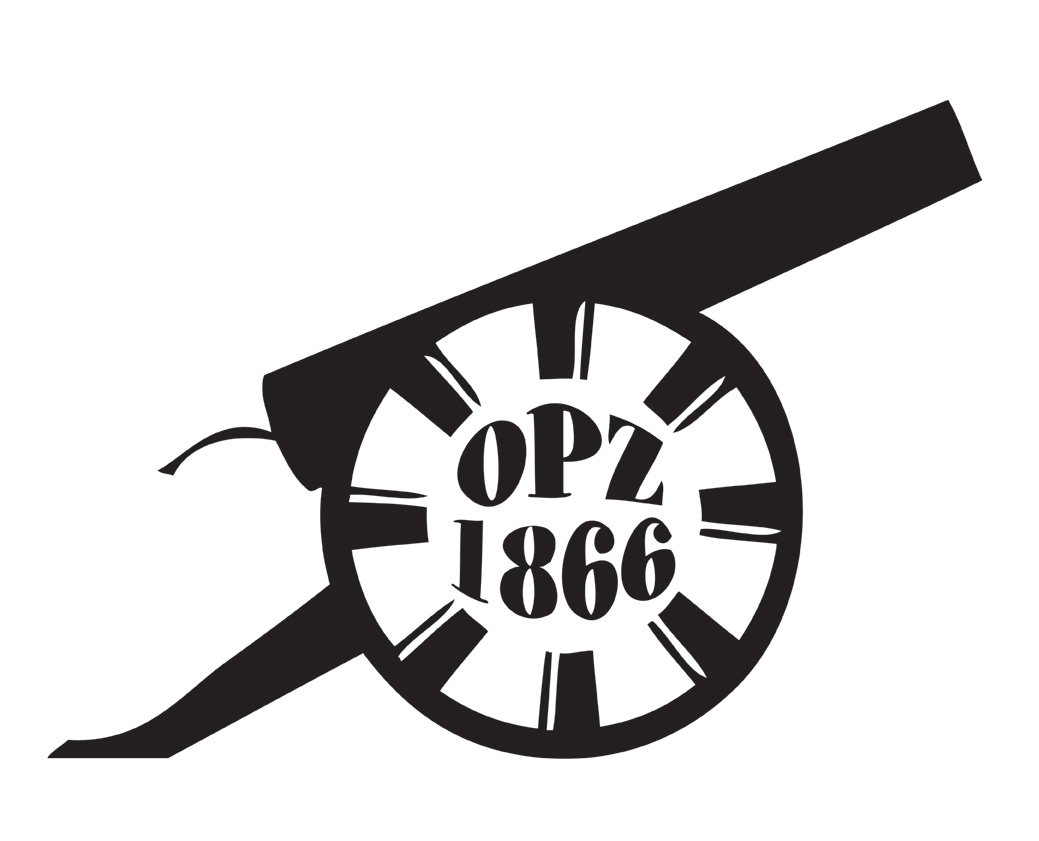 Pozvánka na Valnou hromaduMikroregionu obcí Památkové zóny 1866Termín konání: 17. 12. 2018, čtvrtek od 16,30 hod.Místo konání: Hospoda „U Šáfrů“,  Hořiněves čp. 42Program:Zahájení Volba orgánů Valné hromady Kontrola usnesení z Valné hromady ze dne 26. 6.2020Informace o realizaci projektůMikrojesle Světí – OP ZRevitalizace zeleně – OP ŽPEnvironmentální vzdělávání - KHK Podpora svazků obcí KHK, Profesionalizace - žádost o dotaci na rok 2021 Zpráva – audit, závěrečná tabulka financování Návrh na schválení – Rozpočet na rok 2021Návrh na schválení – Střednědobý výhled rozpočtu na období                 2021 – 2023Návrh na schválení rozpočtových opatření r. 2020Návrh na schválení plánu činnosti r. 2021Informace o činnosti Centra společných služebShrnutí denních běžných sociálních potřeb obyvatel VPS, Dotazníkové šetřeníČinnost pověřence pro ochranu osobních údajůProvozovatel veřejné kanalizace – info o postupu řešení v jednotlivých obcích –Dotační programy KHK na rok 2021 -  vypracování žádostí o dotaci z POV HKHInformace o současné situaci ve  vybudování dálniční odpočívky pro kamióny, která by měla ležet v Památkové zóně Stolní kalendáře r. 2021, návrh téma na rok 2022Informace  -  MAS Hradecký venkov, SMS ČRDiskuse, závěr                                                                                                         Jana Kuthanová, předsedkyně správní rady